Ո  Ր  Ո  Շ  ՈՒ  ՄԿԱՏԱՐՈՂԱԿԱՆ  ՎԱՐՈՒՅԹԸ  ԿԱՍԵՑՆԵԼՈՒ  ՄԱՍԻՆ22.07.2014թ.		          					  	   ք.ԵրևանԴԱՀԿ ծառայության Երևան քաղաքի Ավան և Նոր Նորք  բաժնի հարկադիր կատարող, արդարադատության լեյտենանտ Վազգեն Պողոսյանս ուսումնասիրելով 14.01.2014թ. հարուցված թիվ 01/07-24/14 կատարողական վարույթի նյութերըՊ  Ա  Ր  Զ  Ե  Ց  Ի		ՀՀ Երևան քաղաքի Արաբկիր և Քանաքեռ-Զեյթուն վարչական շրջանների ընդհանուր իրավասության դատարանի կողմից 06.12.2013թ. տրված  թիվ ԵԱՔԴ/0310/02/13 կատարողական թերթի համաձայն պետք է Քրիստինե Ալբերտի Սարգսյանից և Արտյոմ Առաքելյանից համապարտության կարգով հօգուտ Մարինե Սուրենի Գևորգյանի բռնագանձել 1 950 (մեկ հազար ինը հարյուր հիսուն) ԱՄՆ դոլարին համարժեք ՀՀ դրամ, որպես պարտքի գումար և 200 000 ՀՀ դրամ որպես փաստաբանի վարձատրության գումար:		Քրիստինե Ալբերտի Սարգսյանից և Արտյոմ Առաքելյանից համապարտության կարգով Մարինե Սուրենի Գևորգյանի օգտին սկսած 23.05.2011թ. մինչև պարտքի լրիվ մարման օրը բռնագանձել նաև 1950 ԱՄՆ դոլարին համարժեք ՀՀ դրամ մայր պարտքի գումարին տոկոսներ ՀՀ կենտրոնական բանկի սահմանած բանկային տոկոսի տվյալ օրվա հաշվարկային դրույքով, միաժամանակ հօգուտ պետական բյուջեի բռնագաձելով այդ գումարի երկու տոկոսը որպես պետական տուրքի գումար:		Քրիստինե Ալբերտի Սարգսյանից հօգուտ Մարինե Սուրենի Գևորգյանի բռնագանձել 3 500 (երեք հազար հինգ հարյուր) ԱՄՆ դոլարին համարժեք ՀՀ դրամ, որպես պարտքի գումար:
Քրիստինե Ալբերտի Սարգսյանից Մարինե Սուրենի Գևորգյանի օգտին սկսած 15.12.2012թ. մինչև պարտքի լրիվ մարման օրը բռնագանձել նաև 3 500 ԱՄՆ դոլարին համարժեք ՀՀ դրամ մայր պարտքի գումարին տոկոսներ ՀՀ կենտրոնական բանկի սահմանած բանկային տոկոսի տվյալ օրվա հաշվարկային դրույքով, միաժամանակ հօգուտ պետական բյուջեի բռնագաձելով այդ գումարի երկու տոկոսը որպես պետական տուրքի գումար: 		Պարտապաններից բռնագանձել նաև բառնագանձման ենթակա գումարի 5 %-ը, որպես կատարողական գործողությունների կատարման ծախսի գումար:Կատարողական վարույթով բռնագանձման վերաբերյալ վճռի հարկադիր կատարման ընթացքում պարտապան Քրիստինե Ալբերտի Սարգսյանի և Արտյոմ Առաքելյանի ողջ գույքի վրա բռնագանձում տարածելու պարագայում պարզվել է, որ այդ գույքը օրենքով սահմանված նվազագույն աշխատավարձի հազարապատիկի և ավելի չափով բավարար չէ պահանջատիրոջ հանդեպ պարտավորությունների ամբողջական կատարումն ապահովելու համար և պարտապանին պատկանող գույք և այլ դրամական միջոցներ չեն հայտնաբերվել, որոնց վրա կարելի է բռնագանձում տարածել:  Վերոգրյալի հիման վրա և ղեկավարվելով «Սնանկության մասին» ՀՀ օրենքի 6-րդ հոդվածի 2-րդ մասով, «Դատական ակտերի հարկադիր կատարման մասին» ՀՀ օրենքի  28-րդ հոդվածով և 37-րդ հոդվածի  1-ին մասի 8-րդ կետովՈ  Ր  Ո  Շ  Ե  Ց  ԻԿասեցնել 14.01.2014թ. հարուցված թիվ 01/07-24/14 կատարողական վարույթը 60-օրյա ժամկետով:Առաջարկել պահանջատիրոջը և պարտապանին նրանցից որևէ մեկի նախաձեռնությամբ 60-օրյա ժամկետում սնանկության հայց ներկայացնել դատարան.Սույն որոշումը երկու աշխատանքային օրվա ընթացքում հրապարակել www.azdarar.am ինտերնետային կայքում.Որոշման պատճենն ուղարկել կողմերին.Որոշումը կարող է բողոքարկվել ՀՀ վարչական դատարան կամ վերադասության կարգով` որոշումը ստանալու օրվանից տասնօրյա ժամկետում:ՀԱՐԿԱԴԻՐ ԿԱՏԱՐՈՂ 				            	Վ.ՊՈՂՈՍՅԱՆ                                                    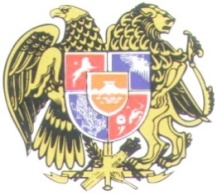 ՀԱՅԱՍՏԱՆԻ ՀԱՆՐԱՊԵՏՈՒԹՅԱՆ ԱՐԴԱՐԱԴԱՏՈՒԹՅԱՆ ՆԱԽԱՐԱՐՈՒԹՅՈՒՆԴԱՏԱԿԱՆ ԱԿՏԵՐԻ ՀԱՐԿԱԴԻՐ ԿԱՏԱՐՈՒՄՆ ԱՊԱՀՈՎՈՂ ԾԱՌԱՅՈՒԹՅՈՒՆ ԵՐԵՎԱՆ ՔԱՂԱՔԻ ԱՎԱՆ ԵՎ ՆՈՐ ՆՈՐՔ ԲԱԺԻՆ N_______________				  	   	               375078, Երևան, Հալաբյան 41ա_____/_____/2014թ.					     	                                  Հեռ. /010/ 344-633								         	  	                  		/060/ 570-456Մարինե Գևորգյանինք.Երևան, Իսրայելյան 37-36Պատճեն՝              Արտյոմ Առաքելյանինք.Երևան, Նոր Նորք, Մառի 2շ., 17բն.Կից Ձեզ է ուղարկվում թիվ 01/07-24/14 կատարողական վարույթը կասեցնելու մասին 22.07.2014թ. որոշումը:Միաժամանակ հայտնում ենք, որ համաձայն «Սնանկության մասին» ՀՀ օրենքի 6-րդ հոդվածի 2-րդ մասի՝ Դուք կարող եք պարտապանին սնանկ ճանաչելու վերաբերյալ դիմում ներկայացնել դատարան: Ձեր կողմից սնանկության դիմում ներկայացվելու դեպքում անհրաժեշտ է կատարողական վարույթը չվերսկսելու դիմումով այդ մասին տեղեկացնել ԴԱՀԿ ծառայությանը՝ կցելով սնանկության դիմումը դատարան ներկայացված լինելու վերաբերյալ ապացույց:Կատարողական վարույթը կասեցնելու մասին որոշման կայացման օրվանից սկսած 60-օրյա ժամկետում Ձեր կամ այլ անձանց կողմից դատարանին պարտապանի սնանկության դիմում չներկայացվելու դեպքում կատարողական վարույթը կվերսկսվի, և կատարողական գործողությունները կշարունակվեն, բացառությամբ եթե նշված ժամկետում ԴԱՀԿ ծառայությունը ստանա միևնույն պարտապանի գույքի բռնագանձման վերաբերյալ նոր կատարողական թերթ, և հարուցվի նոր կատարողական վարույթ: Այդ դեպքում նոր կատարողական վարույթը ևս կկասեցվի 60-օրյա ժամկետով, և Ձեր մասնակցությամբ կատարողական վարույթը չի վերսկսվի, քանի դեռ նշված նոր կատարողական վարույթը կասեցված կլինի:Անկախ վերոգրյալից՝ կատարողական վարույթը ցանկացած պահի կարող է վերսկսվել և կարճվել, եթե առկա լինեն «Դատական ակտերի հարկադիր կատարման մասին» ՀՀ օրենքի 42-րդ հոդվածով նախատեսված հիմքերը: Կատարողական վարույթը կվերսկսվի նաև այն դեպքում, եթե վերանան կասեցման հիմք հանդիսացած՝ պարտապանի սնանկության հատկանիշները:Ձեր մասնակցությամբ կատարողական վարույթը կասեցնելու մասին որոշումը, ինչպես նաև «Դատական ակտերի հարկադիր կատարման մասին» ՀՀ օրենքի 37-րդ հոդվածի 8-րդ կետի հիմքով կատարողական վարույթը 60-օրյա ժամկետով կասեցնելու մասին բոլոր որոշումները հրապարակվում են www.azdarar.am ինտերնետային կայքում:Առդիր որոշումը՝  «1» թերթից:        Բաժնի պետ        արդարադատության գնդապետ                                    	      Գ.Հովհաննիսյան                                           կատարող՝ Վ.Պողոսյանհեռ. 344-63301/07-24/14